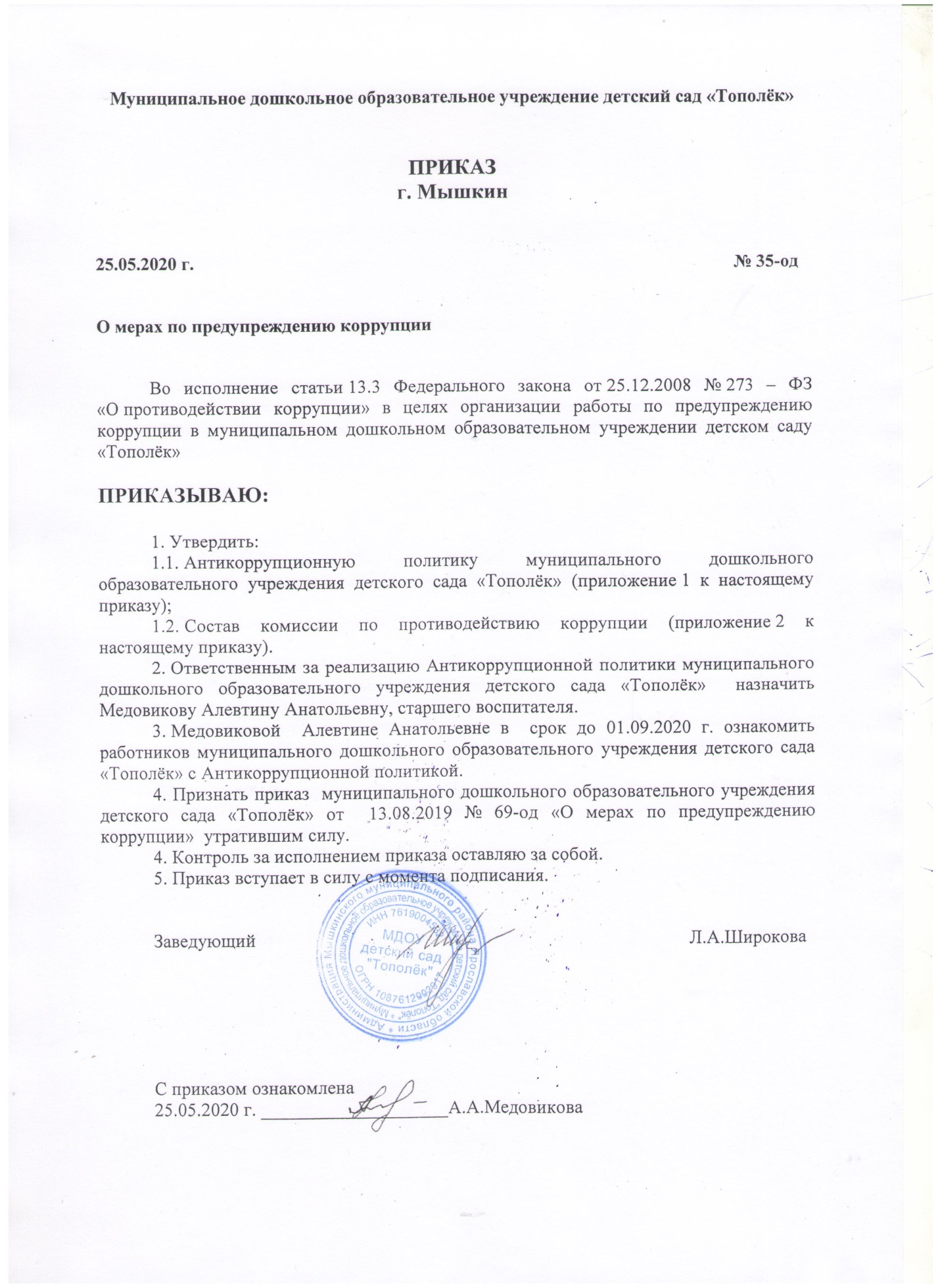 Приложение 2 к приказу МДОУ детского сада «Тополёк» от 25.05.2020 № 35-одСостав комиссии по противодействию коррупции муниципального дошкольного образовательного учреждения детского сада «Тополёк»Медовикова Алевтина Анатольевна, старший воспитатель, председатель комиссии;Кудряшова Светлана Юрьевна, учитель-логопед, заместитель председателя комиссии, Бычкова Светлана Владиславовна, педагог-психолог, секретарь комиссии,Члены комиссии:Афанасьева Ольга  Владимировна,  заведующий  хозяйством,Соколова Надежда Геннадиевна, главный бухгалтер.